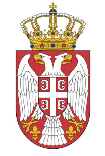 Република СрбијаВладаЧЕТВРТИ ЦИКЛУС УНИВЕРЗАЛНОГ ПЕРИОДИЧНОГ ПРЕГЛЕДА ИЗВЕШТАЈ РЕПУБЛИКЕ СРБИЈЕСАЧИЊЕН У СКЛАДУ СА СТАВОМ 5 АНЕКСА РЕЗОЛУЦИЈЕ 16/21 САВЕТА ЗА ЉУДСКА ПРАВА УЈЕДИЊЕНИХ НАЦИЈАЈануар 2023. годинеА.  МЕТОДОЛОГИЈА Овај извештај припремљен је у складу са смерницама Савета за људска права УН 16/21 (A/HRC/DEC/17/119). Процес је координирало Министарство за људска и мањинска права и друштвени дијалог (МЉМПДД).У изради извештаја учествовали су представници законодавне, извршне и судске власти као и независни државни органи. Подршку су пружили Тим УН-а у Србији и Мисија ОЕБС-а у Србији.Нацрт извештаја објављен је на интернет страници МЉМПДД и по усвајању биће представљен на седници Савета за праћење примене препорука механизама УН за људска права.Имајући у виду да је, на основу резолуције СБ УН 1244(1999) управљање АП КиМ у надлежности Мисије УН на Косову и Метохији, Република Србија није у могућности да обезбеди примену међународних уговора и стандарда о људским правима на овом делу своје територије. У складу са поменутом резолуцијом, УНМИК је надлежан за промоцију и заштиту људских права на територији КиМ. Република Србија је приликом подношења извештаја о примени ратификованих конвенција УН увек захтевала да УНМИК извести надлежна уговорна тела о примени стандарда из важећих конвенција на КиМ.Б.	РАЗВОЈ НОРМАТИВНОГ И ИНСТИТУЦИОНАЛНОГ ОКВИРА ЗА УНАПРЕЂЕЊЕ И ЗАШТИТУ ЉУДСКИХ ПРАВА ОД 2018. ГОДИНЕРепублика Србија има статус кандидата за чланство и у процесу је придруживања Европској унији. О реализацији Акционог плана за преговарачко поглавље 23 (правосуђе и основна права) извештавају се Влада и ЕУ. I 	Нормативни и стратешки оквирУ предходном периоду Србија је ратификовала 76 конвенција МОР од укупно 189 и потписан је нови Програм достојанственог рада за период 2019-2022. године.Током извештајног периода усвојени су кључни законски и стратешки документи у области заштите људских и мањинских права и унапређења сарадње са цивилним друштвом.II 	Институционални оквирУ Народној скупштини за област људских и мањинских права, поред Одбора за људска и мањинска права и равноправност полова, надлежни су и Одбор за права детета, Одбор за рад, социјална питања, друштену укљученост и смањење сиромаштва и Женска парламентарна мрежа.Новоформирана Министарство за људска и мањинска права и друштвени дијалог, Министарство за бригу о породици у и демографију и Минстарство за бригу о селу (2020) успоставаљају континуитет у свом раду, а новоформирано Министарство за јавна улагања (2022) допринеће ефикаснијој обнови подручја и заштити становништва након елементарних непогода.Савет за праћење примене препорука механизама УН за људска права је унапредио свој рад кроз увођење два стална представника Платформе ОЦД на седницама, могућност формирања тематских радних група и представљање алтернативних извештаја.  Савет за националне мањине је континуирано заседао.Успостављени су и Савет за праћење реализације Акционог плана за примену Стратегије превенције и заштите од дискриминације, као и Коалиција за спречавање раних бракова.Национална академија за јавну управу (НАЈУ) је унапредила сет обука о људским правима. Избори за националне савете одржани су 13. новембра 2022.године у демократској атмосфери и уз примену високих стандарда у организовању и реализацији изборног процеса. Друштвени дијалог се показао као користан и неопходан механизам који реализује МЉМПДД о значајним друштвеним темама, уз постигнуту сагласност о обавезујућим поступањима. Одржано их је 40 са преко 2.200 учесника законодавне, извршне и судске власти, независних тела, међународних организација, националних савета националних мањина, академске заједнице, медијских удружења, синдиката, јединица локалне самоуправе, као и представницима организација цивилног друштва.  Израђен је и промовисан Инструмент за примену LNOB-а - кључног принципа из Агенде 2030. Република Србија је прва држава која је принцип ,,Да нико не буде изостављен” прилагодила свом нормативном оквиру како би рањиве друштвене групе његовом применом биле адекватно обухваћене и активно укључене у процес одлучивања и израде законских и стратешких докумената.Остали, раније успостављени, механизми су остварили континуитет у раду.Ц.	ПРОМОЦИЈА И ЗАШТИТА ЉУДСКИХ ПРАВА НА ТЕРЕНУ: ИМПЛЕМЕНТАЦИЈА МЕЂУНАРОДНИХ ОБАВЕЗА О ЉУДСКИМ ПРАВИМА Поштујући Закон о планском систему континиуирано се, кроз разне видове међусекторске као и сарадње са цивилним друштвом ради на унапређењу и заштити људских права (радне групе за израду законских и стратешких докумената, јавне консултације и јавне расправе). Међутим, ниво квалитета и обима ове сарање нису уједначени и неопходно је радити на њиховом унапређењу.Редовно и у задатим роковима се испуњавају међународне обавезе преузете ратификацијом међународних уговора. Закључна запажања уговорних тела УН-а су јавно доступна и непосредно достављена свим надлежним ресорима са упутом да се старају о реализацији препорука, а са цивилним друштвом се ради на изради индикатора испуњености.Ефективна примена усвојених закона и смањење породичног и вршњачког насиља су  даље области у кoјима је потребно уложити додатне напоре.Истичемо да се на територији АП Косова и Метохија кроз институције, на законодавном, правосудном и административном нивоу и кроз појединачне арбитрарне акте људска права Срба и припадника других заједница признају само формално. Међутим, у пракси, прописи и стратегије привремених институција самоуправе у Приштини о појединим људским правима се не примењују једнако према свима. Посебно издвајамо кршења следећих права: на живот, на безбедност, на повратак интерно расељених лица, слободан избор места живљења, неометано учешће у политичком животу, неометано располагање приватном имовином, слободу вероисповести и слободан приступ црквама, употребу матерњег језика, употребу уџбеника и књига штампаних на матерњем језику, презумпцију невиности, заштиту од арбитрарног полицијског поступања, право на правду породица жртава ратних злочина и других сродних права.Д.	ПРИМЕНА ПРИХВАЋЕНИХ ПРЕПОРУКА ИЗ ТРЕЋЕГ ЦИКЛУСА УНИВЕРЗАЛНОГ ПЕРИОДИЧНОГ ПРЕГЛЕДАI 	Сарадња са УН и процеси извештавања (препоруке бр. 114.10; 114.11; Нотиране: 114.1; 114.2; 114.3; 114.4; 114.5; 114.6, 114.7; 114.8; 114.9)24. Република Србија активно сарађује са Канцеларијом Високог комесара Уједињених нација за људска права, као и специјалним процедурама Уједињених нација у области људских права, којима је 2005. упутила, а 2018. године обновила позив за посете. У предходном периоду, између осталог, одговорено је на захтеве о: наводној прекомерној употреби силе током демонстрација које су почеле 7. јула 2020. године; уживању највишег доступног стандарда физичког и менталног здравља у вези са случајем малолетних миграната као и у вези питања независности судија и адвоката. Напомињемо да је током представљања Трећег периодичног извештаја о примени Међународног пакта о економским, социјалним и културним правима државана делегација доставила и одговоре у вези са компанијом ЛингЛонг. У извештајном периоду остварена је посета специјалног известиоца за промоцију истине, правде, репарација и гаранције непонављања (22. новембра - 2. децембра 2022. године) а у припреми је посета специјалног известиоца за слободу мишљења (март/април 2023. године). 25. У складу са успостављеном процедуром (2016) у извештајном периоду одабрани су кандидати из Србије за: УН (Подкомитет против тортуре, Комитет за присилне нестанке, Комитета за људска права) и Савет Европе – (Саветодавни комитет Оквирне конвеције за заштиту националних мањина, Комитет експерата Европске повеље о регионалним или мањинским језицима, Европски комитет против мучења и нечовечних или понижавајућих казни или поступака, ECRI и GRETA).26. Република Србија је од средњорочног извештаја све обавезе према уговорним телима УН остварила следећом динамиком: - достављени извештаји: Извештај о примени четири приоритетне препоруке из Закључних запажања Комитета за елиминисање дискриминације жена у вези са Четвртим периодичним извештајем о примени CEDAW Конвенције (април 2021); Други периодични извештај о примени Међународне конвенције о заштити свих лица од приилних нестанак – CED (јул 2021); Четврти периодични извештај о примени Међународног пакта о грађанским и политичким правима – ICCPR (јул 2021) и Четврти и пети периодични извештај о примени Конвенције о правима детета - CRC  (мај 2022). - представљени извештаји: Трећи периодични извештај о примени Конвенције против тортуре и других сурових, нељудских или понижавајућих казни или поступака (новембар 2021) и Трећи периодични извештај о примени Међународног пакта о економским, социјалним и културним правима - ICЕSCR (фебруар 2022).27. Република Србија је у фебруару 2021. године доставила и Први  добровољни извештај у оквиру Трећег циклуса УПР-а, те овај извештај представља ажурирање података.28. Континуирано се остварује успешна сарадња са релевантним телима Савета Европе и Организацијом за европску безбедност и сарадњу.Нотиране препоруке: 29. МЉМПДД је покренуло иницијативу за потврђивање и ратификацију Опционог протокола уз Међународни пакт о економским, социјалним и културним правима и Трећег опционог протокола уз Конвенцију о правима детета, што је било и предвиђено планом рада Владе за 2022. годину. Због ванредних парламентарних избора, Влада је од 15. фебруара  до 26. октобра 2022. била у техничком мандату и није било могуће реализовати овај план, те се ратификација очекује током 2023. године.30. У погледу  заштите радника миграната и чланова њихових породица домаће законодавство представља адекватан оквир за заштиту радника миграната, гарантујући им иста права као и домаћим радницима.  II Људска права - унапређење законодавног и институционалног оквира (113.4; 113.29; 113.35; 114.37; 114.38)31. Радна група за израду Нацрта закона о изменама и допунама Кривичног законика, формирана 2021. године, ради на усклађивању одредаба са прописима Европске уније и другом међународним прописима, као и отклањању недостатака у примени закона.32. НАЈУ је за 2023. годину унапредила програме обука у области заштите људских права, како за државну управу, тако и за јединице локалне самоуправе. Посебну пажњу посвећује подизању капацитета службеника за рад и комуникацију са посебно осетљивим групама, обуци лица задужених за родну равноправност као и онлајн обуци на тему Службена употреба језика и писама националних мањина.33. Обуке о људским правима спроводе се и у Правосудној академији. Информациони систем еАкадемије унапређен је апликацијама e-Case и Cross reference. На дан 31.децембар 2021. године, у е-Case бази је било доступно 880 пресуда и 145 одлука Европског суда за људска права. Cross reference апликација повезује домаћи и међународни правни оквир. 34. У области образовања и васпитања једна од обавезних обука наставног кадра јесте: стварање толерантне и недискриминаторне средине за сваког појединца, као и превенција насиља, дискриминације и инклузија. 35. Рад компанија које послују у иностранству редовно се прати у оквиру примене Водећих принципа УН о бизнису и људским правима.36. Република Србија је Декларацију о Зеленој агенди за Западни Балкан потписала 2020. године. Усвојен је Закон о климатским променама и успостављен Национални савет за климатске промене. Започета је израда предлога Програма прилагођавања на измењене климатске услове са Акционим планом, а 2022. године усвојен је ревидирани Национално утврђени допринос који дефинише циљ смањења националних емисија гасова са ефектом стаклене баште до 2030. године, у односу на 1990. годину. Ради се на Стратегији заштите  животне средине као и Стратегији за примену Kонвенције о доступности информација, учешћа јавности у доношењу одлука и праву на правну заштиту у питањима животне средине (Архуска конвенција). III ОМБУДСМАН (препоруке бр.113.5; 113.6; 113.7; 114.14; 114.16; 114.17; 114.18; 114.19; 114.20)37. Представници Заштитника грађана редовно учествују у радним групама за израду законских и стратешких докумената. Такође, присуствују седницама Савета за праћење препорука УН механизама.38. Новим Законом о Заштитнику грађана додатно је ојачана његова независност (одредбе које се односе на избор, средства за рад и доношење општег акта о организацији и систематизацији послова Стручне службе). Такође, поверене су му нове надлежности:  послови националног независног механизма за праћење спровођења Конвенције о правима особа са инвалидитетом, националног известиоца у области трговине људима и положај посебног тела које штити, промовише и унапређује права детета.39. Организационој јединици НПМ су 2019. године дате на коришћење засебне просторије, које су потпуно опремљене (мобилни телефони, лап-топ рачунари, комби возило). Постоји посебна буџетска линија за активности НПМ-а.40. У децембру 2021. године потврђен је највиши статус националне институције за заштиту људских права од стране Глобалне алијансе националних институција за људска права (GANHRI) и развио је врлу активну сарадњу са међународним системом људских права и организацијама цивилног друштва. Омбудсман за децу41. Након образовања Министарства за бригу о породици и демографију није настављен рад на Нацрту закона о правима детета и Заштитнику права детета, већ се почело са изменама и допунама Породичног закона, које предвиђају нова решења у погледу дефиниције детета и експлицитне забране физичког кажњавања деце. У протеклом периоду није било јединственог става у погледу успостављања Омбудсмана за права детета. Заштитник грађана, који је иначе пуноправни и активни члан Европске мреже омбудсмана за децу сада има положај посебног тела којe штити, промовише и унапређује права детета. IV Забрана тортуре, борба против злочина из мржње и говора мржње, спречавање насиља у породици, ратни злочини, нестала лица, борба против трговине људима Забрана тортуре (препоруке бр. 114.15; 114.85)42. У вези са чл. 136. и 137. Кривичног законика (КЗ), Радна група је закључила да се преклапају основни облици ова два кривична дела и предложено је да се члан 136. преформулише или брише. Имајући у виду да је члан 136. став 1. КЗ скоро идентичан са чланом 137. став 3. у вези става 2. КЗ, најцелисходније је размотрити брисање или измену члана 136. КЗ, у складу са предлогом са састанка Радне групе. С друге стране, закључено је да садржина члана 137. став 2. КЗ одговара члану 1. Конвенције против тортуре и других сурових, нељудских или понижавајућих казни и поступака. Министарство правде ће још једном размотрити ове предлоге са састанка Радне групе и утврдити текст Нацрта закона у складу са најбољим решењем.43. Према Кривичом законику кривично гоњење и извршење казне не застаревају за кривична дела предвиђена у чл. 370-375 овог законика, за кривична дела за које је прописана казна доживотног затвора, као ни за кривична дела за која по ратификованим међународним уговорима застарелост не може да наступи. 44. Очекује се да ће применом Закона о правима корисника услуга привременог смештаја у социјалној заштити бити обезбеђена целовита заштита и сигурност корисника.45. Континуирано се унапређује и развија пружање здравствених услуга, укључујући заштиту менталног здравља, у затворима. У складу са Стратегијом о спречавању злоупотребе дрога предузимане су активности на плану подизања свести здравствених радника у затворима и лицима лишеним слободе о тестирању на вирусни хепатитис Б, Ц, и ХИВ. Израђени су програми обуке за лекаре у заводима за превенцију крвно преносивих болести и смањење штете за зависнике и обучено 60 лекара за њихову примену.борба против злочина из мржње и говора мржње (113.21; 114.49; 114.24; 114.48; 114.52)Извор: Повереник за заштиту равноправности46. Као пример добре праксе на националном нивоу истичемо примену Смерница за кривично гоњење злочина из мржње у Републици Србији и Упутстава Републичког јавног тужиоца. Смернице су настале као резултат рада представника Републичког јавног тужилаштва, Комитета правника за људска права – YUCОМ и Мисије ОЕБС у Србији и пример су добре сарадње државног и цивилног сектора.Извор: Републичко јавно тужилаштво47. Иако се континуирано суфинансирају медијски пројекати, којима je приоритетнa темa  превенција говора мржње, евидентно је да није постигнута нулта толеранција.48. Доследнијом применом Кодекса понашања народних посланика из 2020. године, којим се између осталог, предвиђа  дужност народних посланика да говором не подстичу мржњу и насиље унапредиће се јачање свести о неприхватљивости оваквог понашања.49. Од јануара 2019. године у свим полицијским управама Министарства унутрашњих послова систематизовано је раднo место ,,полицајац за рад у заједници”, чије је деловање усмерено на стварање безбеднијег животног амбијента за све грађане. Унапређује се комуникација са представницима мањинских, пословних, верских и других заједница и удружења, реализацијом активности ,,Од врата до врата”.50. Правосудна академија континуирано спроводи обуку на тему Злочин из мржње.51. Непоходна је континуирана ангажованост у борби против мржње и насиља а у посебном фокусу би требало да буде превенција и заштита младих.спречавање насиља у породици (113.42, 113.45, 113.46, 113.50; 113.43, 113.44, 113.47; 113.48, 113.49, 113.51; 113.52, 113.53, 114.87; 114.88)52. Истичемо да је усвајањем Закона о родној равноправности додатно унапређена превенција и заштита с обзиром да је овим законом насиље према женама дефинисано као кршење људских права а у посебном поглављу прописана забрана сваког облика насиља заснованог на полу, полним карактеристикама, односно роду и насиља према женама у приватној и јавној сфери. 53. Усвојена је и Стратегија за спречавање и борбу против родно заснованог насиља према женама и насиља у породици за период од 2021-2025. са пратећим акционим планом. Иако је унапређен законодавни и стратешки оквир насиље у породици је и даље једно од кључних проблема у друштву.     Извор: РЈТ     *донета наредба да се истрага спроведе Извор: Републилчко јавно тужилаштвоИзвор: Републилчко јавно тужилаштвоИзвор: Републилчко јавно тужилаштвоИзвор: Републичко јавно тужилаштвоИзвор: Републичко јавно тужилаштво54. Статистика примена одредаба  Закона о спречавању насиља у породици приказана је у горњим табелама. Ради се на успостављању Регистра насилника и Централне евиденције пријављених и процесуираних случајева насиља у породици.55. На интернет страницама Министарства правде су информације о бесплатној правној помоћи као и регистар пружалаца бесплатне правне подршке као и у списак адвоката пружалаца бесплатне правне помоћи. 56. До септембра 2022. лиценцирано је укупно седам прихватилишта за жене жртве насиља капацитета 110 корисника (жене и деца) и 10 пружалаца услуге СОС телефона за жене и девојке са искуством насиља.57. Једна од кампања које је КТРР релаизовала је и она са ФК „Црвена звезда”, када је 2018. на свим утакмицама Лиге шампиона које је овај тим играо у Београду био постављен транспарент „Стоп насиљу над женама”, која је позитивно оцењена и у Савету Евопе. 58. РЕМ је учествовао у изради студије „Медијско извештавање о насиљу над женама” и резулате  анализе објавио на свом званичном сајту. Препоруке о начину извештавања о насиљу над женама и одговарајућој новинарској пракси објављени су у новембру 2019. године. 59. У извештајном периоду Правосудна академија је организовала 130 заједничких обука (основна и напредна) за судије, тужиоце и полицијске службенике на тему Насиље у породици. 60. У свим полицијским управама и станицама обезбеђена је 24 - часовна доступност преко 2.000 обучених полицајаца у области права детета и малолетничког кривичног права и исто толико у области спречавања насиља у породици.61. Национални контакт центар за безбедност деце на интернету наставио је своје редовне активности. Снимљене су и постављене презентације за децу, родитеље и наставнике на РТС Планети као део онлајн наставе. Покренута је „Дигитална експедиција” караван дигиталних вештина, писмености и безбедности који је, у периоду август-децембар 2021. године  посетио 16 градова Србије 62. Национална коалиција за борбу против дечјих бракова је доставила предлоге за измену Породичног закона, Кривичног законика и Закона о спречавању насиља у породици. Покренута је и кампања на друштвеним мрежама „Детињство, не брак”. Нацртом измена и допуна Породичног закона, између осталог, предвиђа се укидање могућности склапања дечјих бракова, забрана физичког кажњавања деце, мере заштите и унапређење процесних права жртава од насиља у породици.     Ратни злочини (114.39; 114.40; 114.46; 114.41; 114.42; 114.45; 114.44; 114.50; 114.51)63. Из средњорочног извештај се може видети да су капацитети Тужилаштва за ратне злочине знатно унапређени као и да је сарадања  са МРМКС ојачала. Покренуто је више предмета категорије II. У току је активна сарадња у више предмета који се односе на оптужене високог ранга. У извештајном периоду Тужилаштво је поднело МРМКС 60 захтева за помоћ, од чега се у раду налази 5 захтева из 2022. године.  Континуитет сарадње постоји и са Комисијом за нестала лица. Подизањем свести настоји се да се у медијском простору личности и догађаји приказују на адекватан начин у контексту реланих историјских догађаја без неутемељеног величања које се евидентира у неким медијима.        Извор: ТЗРЗ64. Усвојена је Национална стратегија за процесуирање ратних злочина за период 2021-2026. године и образовано Радно тело за праћење њеног спровођења које је до сад израдило три извештаја која су на сајту Министраства правде доступна на српском и енглеском језику.65. У погледу убиства браће Битићи Тужилаштво за ратне злочине је предузело све активности у правцу  прикупљања доказа и спровођењу истражних радњи, ради се на проналаску сведока и прибављању квалитетних доказа који би довели до починиоца кривичног дела, те подизању степена сумње на ниво оправдане сумње.Нестала лица (114.50; 114.51)66. Приликом подношења средњорочног извештаја указали смо да је Србија у протеклом периоду доставила сву расположиву документацију од значаја за утврђивање чињеница о присилним нестанцима. Такође и да је формирана и посебна експертска група са циљем јачања сарадње између органа надлежних за истрагу ратних злочина. 67. Неопходно је да се учине додатни напори, свих заинтересованих страна у процесу, како би се пре свега унапредила регионална сарадња. Како су архиве надлежних органа Републике Србије детаљно прегледане и у добром делу исцрпљене, у циљу унапређења процеса, неопходно је и претраживање архива међународних организација чије су мисије боравиле на подручјима захваћеним оружаним сукобима. У складу са тим, Комисија за нестала лица ће у наредном периоду упутити захтеве за приступ и/или доставу информација и документације из тих архива (УНПРОФОР, КФОР, ЕУЛЕКС, НАТО, ОЕБС, Хашки трибунал и др.). У прилог томе говори недавно пронађена масовна гробница у руднику Кижевак код Руднице - Република Србија је била предмет истраживања и пробног ископавања на основу наредбе Тужилаштва за ратне злочине, проистекле из информације достављене од приштинске делегације Радне групе за нестала лица на КиМ и недавно достављеног сателитског снимка, који је проследило Министарство одбране САД-а, посредством Међународног комитета Црвеног крста.68. Комисија и Међународни комитети Црвеног крста потписали су Меморандум о разумевању а у вези прибављања релевантних информација и документације о несталим лицима, из архива и база података Међународног резидуалног механизма за кривичне судове као и других релевантних међународних организација и институција.69. Акционим планом за спровођење Националне стратегије за остваривање права жртава и сведока кривичних дела за период 2020-2025  предвиђена је израда Нацрта Закона о изменама и допунама Законика о кривичном поступку и усклађивање са дефиницијом жртве из члана 2. Директиве ЕУ (2012)029 .70. Новим Законом о правима бораца, војних инвалида, цивилних инвалида рата и чланова њихових породица унапређен је положај чланова породица несталих лица.71. У току је рад на изради Нацрта закона о несталим лицима, који је започет  у јануару 2021. године. У радној групи заступљене су релевантне институције као и представници Координације удружења несталих лица, Међународног комитета Црвеног крста и UNDP-ја. Трговина људима (114.107; 114.109; 114.110; 114.111; 114.112; 114.113; 114.114; 114.108; 114.105; 114.106; 114.107; 114.109; 114.110; 114.111; 114.112; 114.113; 114.114; 114.108) 72. Стратегија превенције и сузбијања  трговине људима, а посебно женама и децом од 2017-2022. године са пратећим Акционим плановима су имали успешну реализацију. 73. Већ успостављени механизми су имали континуираност у раду (Стална ударна група, састављена од представника јавног тужилаштва, полиције и других надлежних државних органа, Национални координатор, Савет, Интерресорна радна група, Центар и Прихватилиште за заштиту жртава).  74. Даље унапређење представља и формирање Канцеларија за координацију активности у борби против трговине људима.  75. Републички јавни тужилац је 23. јуна 2021. године издала Опште обавезно упутство у складу са којим су у свим апелационим и вишим јавним тужилаштвима одређени јавни тужиоци контакт особе за кривично дело трговина људима. Положај жртава је унапређен и формирањем Служби за информисање оштећених лица и сведока.76. Израђени су индикатори за прелиминарну идентификацију жртава трговине људима за системе полиције, социјалне заштите и образовања као и регионални индикатори за систем здравства. Такође и индикатори за формалну идентификацију жртава трговине људима. Израђени су и индикатори за прелиминарну идентификацију малолетних жртава трговине људима из мигрантске популације. Израђен је Водич за праксу за комуникацију прилагођену деци и вођењу интервјуа ради добијања тачних и поузданих исказа од деце, који је дистрибуиран свим центрима за социјални рад у Србији. Центар за заштиту жртава трговине људима је потписао меморандуме о сарадњи са 11 институција и градова. Остварена је сарадња са мултидисциплинарним Локалним тимовима за борбу против трговине људима из 17 градова у циљу практичне примене усвојених Стандардних оперативних процедура за поступање са жртвама трговине људима.77. Од новембра 2021. године полиција примењује Упутство о начину поступања запослених у случајевима трговине људима са индикаторима за прелиминарну идентификацију жртава трговине људима и писаним информацијама о правима жртава трговине људима и доступним видовима подршке.78. Уз подршку Савета Европе обуку на тему превенције трговине људима у сврху радне експлоатације прошли су представници Инспекције рада, Тржишне инспекције, Министарства унутрашњих послова, тужилаштва, Центра за заштиту жртава трговине људима, синдиката и организација цивилног друштва. Израђен је џепни водич за инспекторе рада.79. Комесаријат за избеглице и миграције спроводи обуке Идентификација потенцијалних жртава трговине људима и Подршка и заштита миграната и мигранткиња у Србији (упознавање са потешкоћама и изазовима са којима се сусрећу рањиве групе, посебно жене, родно заснованим насиљем и његовим узроцима, као и заштитом деце у ванредним околностима и процедурама заштите посебно деце без пратње и одвојене деце).80. Уз подршку пројеката ИОМ, ИРЦ и Црвеног крста Србије током 2019. и 2020. године одржане су четири обуке на тему идентификације жртава трговине људима међу рањивим категоријама миграната и избеглица, на којима је учешће имало укупно 100 представника из Министарства унутрашњих послова - Канцеларије за азил, Центра за заштиту жртава трговине људима, Комесаријата за избеглице и миграције, установа социјалне заштите, организације цивилног друштва, правних старатеља. 81. Уз подршку организације Атина, током 2019-2020. године одржано је 88 едукативних радионица за рањиве категорије (625 жена, девојака и деце). Такође, преко 4.000 избеглица и миграната је добило писане материјале Црвеног крста преведене на арапски, пашту, урду, дари и персијски језик.82. Током септембра 2022. године одржан је састанак представника јавних тужилаштава и полиције Републике Србије и Мађарске у циљу разматрања ситуације и кријумчарењем миграната и договорено је успостављање непосредне комуникације и координације у даљем поступању.  V Владавина права, правосуђе, борба против корупције (препоруке бр. 113.1; 113.3; 113.2; 113.20; 113.22; 113.23; 113.26; 113.24; 113.25; 113.26; 113.27;114.54 нотирана 114.53)83. Народна скупштина је 9. фебруара 2022. године донела Одлуку о проглашењу Акта о промени Устава Републике Србије, који се односи на област правосуђа. Током 2022. године радне групе су интензивно радиле на сету правосудних закона (Закон о судијама, Закон о Високом савету судства, Закон о уређењу судова, Закон о јавном тужилаштву) чије усвајање је орочено 9. фебруаром 2023. године, усаглашено са мишљењем Венецијанске комисије. 84. И даље је неопходно радити на унапређењу правосудног система, првенствено у погледу суђења у разумног року.85. Закон о спречавању корупције измењен је 2019. 2021. и 2022. године. Народна скупштина је 2021. године дала аутентично тумачење израза „јавни функционер”, који се користи при дефинисању предмета закона. Благовремено су усвојени и сви неопходни подзаконски акти. GRECO је у Четвртом кругу евалуације, 2020. године и 2022. године констатовао да се поступило на задовољавајући начин. 86. Борба против корупције захтева континуираност и бескомпромисност у свим видовима и од стране свих актера.Нотирана прпорука 87. Република Србија у континуитету спроводи активности у циљу јачања владавине права, што подразумева и поступање надлежних органа, без изузетка, у складу са законима.  Имајући у виду наведено Република Србија не види разлог за издвајање појединачних случајева, као у примеру „Савамала”, у вези са којим надлежни органи предузимају све законом предвиђене активности.VI Забрана и спречавање дискриминације опште инфомације (113.8; 113.9; 113.10; 113,11; 113.12; 114.12; 114.21; 114.101; 114.25)88. Законодавни и стратешки оквир су унапређени усвајањем измена и допуна Закона о забрани дискриминације (усклађен са правом ЕУ)) као и Стратегије превенције и заштите од дискриминације 2022-2030. са пратећим акционим планом за период 2022-2023. године.Извор: Повереник за заштиту равноправности89. Изменама Кривичног законика у 2019. години  (чл. 344а) увећана је казна затвора за оне који својим понашањем на спортској приредби или јавном скупу изазивају националну, расну, верску или другу мржњу или нетрпељивост засновану на неком дискриминаторном основу услед чега дође до насиља или физичког обрачуна са учесницима. Доследна примена доприноси нултој толеранцији на дискриминацију и њене најгоре облике.90. МЉМПДД је указало и на потребу скретања пажње на проблеме бескућника, лица на издржавању затворских казни и особа лечених од болести зависности. Ове групе имају најнеповољнији статус с обзиром на присутну невидљивост у систему. Формиран је Радни тим који ће се бавити анализом нормативног оквира и положаја бескућника.ЛГБТИ  (114.32; 114.29; 114.34; 114.36; 114.33; 114.35)91. Парада поноса поново је одржана 2021. године, док је 2022. године одржана и Европска недеља поноса, упркос повећаним безбедносним ризицима. Извор: Повереник за заштиту равноправностиДо септембра 2022.92. До краја 2022. године, према посебној евиденцији која се води за члан 54а Кривичног законика примењен је у 35 а осуђујућа пресуда донета је у 13 предмета. У погледу личног својства као основа злочина из мржње,  најчешће се ради се о сексуалној оријентацији (18 случајева).93. Измене и допуне Закона о матичним књигама омогућиле су унос података о промени пола у матичну књигу. 94. У план рада Владе за 2021. годину била је уврштена  израда Предлога закона о истополним заједницама, а нацрт овог прописа израђен је исте године у Министарству за људска и мањинска права и друштвени дијалог. Друштвени дијалог о предлогу Нацрта закона о истополним заједницама одржан 10. марта 2021.95. У наредном периоду ће се радити анализа положаја и  права интерсекс и транс особа у циљу унапређења нормативног оквира. 96. Први друштвени центар за ЛГБТИ особе у Србији је отворен у Новом Саду у априлу 2018. године. 97. Шест од осам уџбеника са дискриминаторним садржајем према LGBTI популацији је промењено.  Особе са инвалидитетом (113.55; 113.56; 113.98)98. Унапређењем и развијањем законског и стратешког оквира континуирано се ради на унапређењу положаја особа са ивалидитетом која је и даље једна од најрањивијих друштвених група. 99. Законом о родној равноправности дефинисана је и забрањена вишеструка дискриминација и интерсексијска дискриминација. 100. Усвојен је Закон о правима корисника услуга привременог смештаја у социјалној заштити који је усаглашен са мишљењима мисије УН у Србији и Европске комисије.101. Применом Закона о социјалном предузетништву очекује се остваривање значајних, позитивних ефеката на све друштвено осетљиве групе.102. Очекивања од примене Закона о социјалној карти (2021) и Регистра социјалних карти (2022) су велика и њихова ефективност ће се показати у наредном периоду. 103. Усвојени су Стратегија унапређења положаја особа са инвалидитетом у РС за период од 2020. до 2024. године са Акциони планом за период за период од 2021. до 2022. године.Извор: Министарство за рад, запошљавање, борачка и социјалан питањаИзвор: Министарство просвете, науке и технолошког развојаИзвор: Повереник за заштиту равноправности104. Повереник за заштиту  равноправности је у извештајном периоду дао препоруке мера за остваривање равноправности Министарству за рад, запошљавање, борачка и социјална питања, Министарству здравља и Министарству просвете, науке и технолошког развоја.Погледати кластер ОбразовањеНационалне мањине (113.13; 113.57; 113.58; 113,59; 113.60; 113.61; 113.67; 113.62; 113,63; 113.64; 113.65; 113.66; 113.70; 113,68; 113.69; 114.22; 114.23; 114.26; 114.99; 114.100)105. Иако је Законом о локалној самоуправи предвиђено је да се у национално мешовитим јединицама локалне самоуправе оснива савет за међунационалне односе, као самостално радно тело, које чине представници српског народа и националних мањина у већини њих овај механизам није формиран. МЉМПДД и  Заштитник грађана су у сарадњи са Саветом Европе спровели обуке за изградњу капацитета савета за међунационалне односе у већем броју јединица локалне самоуправе, а обуке ће се наставити и у наредном периоду.106. У 2020. години израђена је Анализа примене прописа у области заштите људских и мањинских права - Закона о националним саветима националних мањина, Закона о заштити права и слобода националних мањина и Закона о службеној употреби језика и писама. Такође, припремљен је и представљен „Приручник за рад националних савета националних мањина у Републици Србији“ (преведен на 13 мањинских језика).107. Најзначајнија медијска кампања која се односила и на промоцију права припадника националних мањина, под називом „Сви ми заједно чинимо Србију“, спроводила се пре пописа становништва, који је одржан током октобра 2022. године. 108. Од усвајања Акционог плана за остваривање права националних мањина израђено и разматрано на седницама Савета за националне мањине 19 извештаја (период 2016 – 2021).109. На изборима за националне савете, у новембрау 2022. године) изабрана су укупно 474 члана у 23 нова сазива националних савета. Од тога 19 националних мањина (албанска, ашкалијска, бошњачка, бугарска, буњевачка, влашка, грчка, египатска, мађарска, немачка, пољска, ромска, руска, румунска, русинска, словачка, словеначка, украјинска и чешка) бирало је чланове на непосредним изборима а четири путем електорске скупштине (горанска, македонска, црногорска и хрватска). На непосредним изборима гласало је 203.553, од укупно 456.199 бирача уписаних у посебан бирачки списак, односно 44,62% (излазност 2010. године била 54,5%; 2014/37,63%, а 2018/44,61%). До 2022. године  По први пут је конституисан и национални савет Горанаца.110. Надлежни републички, покрајински и локални органи издвајају финансијска средства за рад институција које су од значаја за националне мањине и очување националног идентитета, као и за пројекте који афирмишу културу, образовање и информисање на језицима националних мањина.111. Настава на мањинским језицима или изучавање мањинских језика се спроводи на већем броју универзитета и високошколских установа. Укупно, реч је о 14 мањинских језика који се проучавају на пет универзитета и на четири високе школе струковних студија.112. Информисање припадника националних мањина се остварује путем електронских и штампаних медија, као и путем уређивачки обликованих интернет страница/портала. На јавним медијским сервисима се програм емитује на 16 језика националних мањина, од чега највише на РТВ Војводина. У 2020. години излазиле 33 новине или листа на језицима националних мањина, од чега су по три била двојезична, односно вишејезична издања.113. У области културе, доступни су збирни подаци за 2020. годину, у којој су на мањинским језицима десетак  позоришта изводила представе, а објављено је укупно 664 књига (127 двојезично/153 вишејезично), а изашло је и 127 часописа и серијских публикација на 13 мањинских језика (17 двојезично/ 46 вишејезично).114. Друштвени дијалози који су одржани од марта 2021. до марта 2022. године: Друштвени дијалог у вези са Предлогом стратегије развоја образовања и васпитања у Републици Србији до 2030. године - образовање националних мањина; Друштвени дијалози са Националним саветом албанске националне мањине у вези са Планом од 7 тачака , тема: интеграције у државне институције (11. марта 2022) и на тему: образовање (16. новембра 2021)115. Радна група, формирана у априлу  2022. године у финалној је фази израде Акционог плана за интеграцију припадника албанске националне мањине у државне институције.Роми/Ромкиње (113.71; 113.72;113,73;114.102; 114.103; 114.104)     116. Република Србија се придружила Декларацији партнера Западног Балкана о интеграцији Рома и Ромкиња у оквиру процеса проширења Европске уније (Познањска декларација).117. Изменама и допунама Закона о забрани дискриминације уводи се забрана сегрегације и дискриминација у области становања. 118. Влада је 2022. године основала Комисију за регулаторни оквир унапређења запошљавања Рома у јавном сектору.119. МЉМПДД  је у 2022. години, уз подршку Немачке организације за међународну сарадњу (ГИЗ), као и партнерима Канцеларијом за Инклузију Рома Аутономне Покрајине  Војводине и Удружењем ромских студената, реализовало програм: ,,Подстицање запошљавања високо образованих Рома и Ромкиња у јединицама локалне самоуправе”, у оквиру кога је запослено 26 младих Рома и Ромкиња у 20 јединица локалне самоуправе.  120. У оквиру МЉМПДД формиран је Одсек за социјалну инклузију Рома, у коме су запослени државни службеници ромске националности. 121. Министарство унутрашњих послова је решењима утврђује пребивалиште грађана ромске националности на адреси надлежних Центара за социјални ради и издаје им лична документа. У наредном периоду ће се радити на унапређењу ове процедуре како би се брже и на уједначен начин примењивала на целој територији.Извор: МУП124. У области културе у извештајном периоду подржан је 71 ромски пројекат (9.000.000 рсд).125. Координационо тело за социјалну инклузију Рома, на чијем челу је председница Владе, је допринело усвајању Стратегије за социјално укључивање Рома и Ромкиња у Републици Србији 2022-2030, са пратећим акционим планом. Креирана је и нова база података која ће допринети праћењу њиховог спровођења. Такође, у плану је даље развијање успостављене Платформе за организације цивилног друштва за побољшање положаја Рома и Ромкиња.   126. Друштвени дијалози одржани у периоду мај 2021- јул 2022. године :,,Билингвалне СТЕМ научнице”,,Социјална инклузија Рома и других осетљивих група у Србији до 2022. године”,,Економско оснаживање Рома и циљеви одрживог развоја у Србији”,,Млади Роми и Ромкиње носиоци промена”127. Даље промовисање учешћа националних мањина у јавној администрацији је и у надлежности и владе АП Војводине. Избеглице и интерно расељена лица  (113.74; 114.27; 114.116; 114.115)128. Редовно се одржавају састанци Комисије за координацију процеса трајне интеграције избеглица. До сада су Република Србија и Развојна банка Савета Европе потписали Споразуме о донацији у вредности од 165,6 милиона евра за спровођење осам потпројеката РСП-а, од којих је 134,4 милиона обезбеђено из донаторских средстава, а 31,2 милион на име контрибуције Републике Србије (кроз грађевинско земљиште и инфраструктуру, као и директно учешће из буџета са раздела Комесаријата).Извор: КИРСИзвор: КИРС129. Комесаријат за избеглице и миграције годишње развија индивидуални план интеграције. Заједно са међународним организацијама,  дефинише препреке за интеграцију и објављује на својој интернет страници. Сва лица која су се за помоћ обратила добила су средства која се за програме интеграције обезбеђују буџетом. Наставља се реализација одобрених потпројеката у оквиру Регионалног стамбеног програма, како је предвиђено, до краја 2023. године. Извор: КИРС* у случају потребе130. Комесаријат континуирано обезбеђује материјалне услове за прихват тражилаца азила, планира буџет за програме интеграције и помаже у интеграцији лица којима је одобрен азил.131. Интерно расељена лица, држављани Републике Србије, захтев за издавање личне карте могу поднети у измештеним полицијским управама по месту свог пријављеног пребивалишта на територији АП КиМ или у полицијским управама, односно полицијским станицама у местима где су пријавили боравиште.132. Комесаријат редовно планира буџет за програме намењене побољшању животних услова ИРЛ, у складу са Уредбом о утврђивању Програма подстицаја за спровођење мера и активности неопходних за достизање утврђених циљева из области управљања миграцијама у јединицама локалне самоуправе. Извор: КИРСРодна равноправност (113.15; 113.18; 113.28; 113,40; 113.36; 113.37; 113.38; 113.39; 113,41; 114.30; 114.31)133. Приоритет МЉМПДД било је усвајање Закона о родној равноправности. Одржан је низ друштвених дијалога о полазним основама за израду Нацрта закона о родној равноправности у области рада, запошљавања и предузетништва, образовања, науке и културе, у области социјалне политике и здравства  као и учешће жена у политичком и јавном животу.134. Овим законом, који је усвојен у мају 2021. године, предвиђено  низ иновативних решења.  Поднет је први извештај о његовој примени који је јавно доступан на интернет страници МЉМПДД.135. На интернет страници МЉМПДД објављују се годишњи извештаји о стању заштите и равноправности полова за 2019. и 2020. годину, као и Извештаји о остваривању родне равноправности.136. Жене су и даље осетљива група у Стратегији запошљавања Републике Србије за период 2021-2026. године и кориснице су додатне, интезивне и интегрисане подршке на тржишту рада.Извор: Министарство за рад, запошљавање, борачка и социјална питањаИзвор: Повереник за заштиту равноправности136. Усвојена је Стратегија за родну равноправност за период од 2021. до 2030. годинеса пратећим Акционим планом за период 2022-2023. године. 137. У Извештају о остваривању родне равноправности у Р. Србији за 2021. годину је, између осталог, наведено да су жене, као носиоци комерцијалних породичних пољопривредних газдинстава, у оквиру IPARD II програма (Мера 1 и Мера 7), закључно са 31. августом 2021. године, укупно поднеле 404 захтева у износу захтеваних трошкова од 54.715.025 ЕУР. Одобрено је 194 захтева (11.825.026 ЕУР), а исплаћено је 137 у износу од 5.264.832 ЕУР, од чега је допринос ЕУ у износу 3.948.624 ЕУР.Извор: Координационо тело за родну равноправност138. У Индексу родне равноправности за Р. Србију (2021) се наводи да домен новца показује колебљиве тенденције – најпре повећање, а потом смањење вредности индекса - у 2018. години износи 59,7 што је истовремено више од почетне вредности за 0,6 поена. У Извештају о остваривању родне равноправности у Р. Србији за 2021. годину се наводи да, према подацима РЗС-а, просечна месечна зарада у Републици Србији у септембру 2021. године, исказана по полу (мушкарци/жене) се разлукује и у бруто и у нето износима, у корист мушкараца . Смањење платног јаза између жена и мушкараца на тржишту рада у свим секторима и повећање учешћа жена у високо плаћеним пословима је планирано као мера у Стратегијом за родну равноправност за период 2021-2030. 139. Одржана су још два друштвена дијалога посвећена родној равноправности: ,,Стање родне равноправности у Републици Србији” и ,,Дијалог за будућност“.Деца (113.54; 114.97; 114.28; 114.91; 114.92; 114.93; 113.94; 113.95; 113.96)140. Усвојена је Стратегија деинституционализације и развоја услуга социјалне заштите у заједници 2022-2026. године која предвиђа забрану институционалног смештаја деце до 7 година старости (осим у изузетним случајевима и уз сагласност надлежног министарства). Извор: Републички завод за социјалну заштиту и Министарство за рад, запошљавање, борачка и социјална питања према Министарство за бригу о породици и демографију*деца и млади са сметњама у разојуИзвор: Министарство за рад, запошљавање, борачка и социјална питања*подаци из септембра141. Интензивно се ради на решавању преосталих случајева уписa у матичну књигу рођених, као и других права из личног статуса, са посебним фокусом на упис новорођене деце, у циљу спречавања настанка ризика од апатридије.142. Додатно унапређење положаја деце очекује се након завршетка поменутог процеса измена и допуна Породичног закона. VII Образовање (препоруке бр. 113.30; 113.31; 113.32; 113.33; 113.34, 114.86)143. Законом о основном образовању и васпитању прописано је да деца из осетљивих друштвених група могу да упишу школу без доказа о пребивалишту родитеља и потребне документације. Уколико не постоји могућност испитивања детета за упис у школу на матерњем језику, школа ангажује преводиоца на предлог националног савета националне мањине. 144. Организована је подршка деци и ученицима из осетљивих друштвених група при упису у предшколску установу и прелазак на више нивое образовања кроз прилагођавање пријемних, завршних и матурских испита и афирмативне мере уписа у средње школе и установе високог образовања.145. Бесплатно се обезбеђују уџбеници ученицима из социо-економски депривираних породица, са сметњама у развоју и инвалидитетом као и прилагођени уџбеници.146. Још један вид подршке обезбеђен је успостављањем установе ресурсног центра са циљем унапређивања квалитета инклузивног образовања и васпитања и повећање доступности додатне подршке дeци, ученицима, одраслима, породици и запосленима у другим установама образовања и васпитања. Такође, Интерресорна комисије врши процену потреба детета, ученика и одраслог за додатном образовном, здравственом и социјалном подршком. 147. Континуирано се спроводи Обука за планирање, спровођење и праћење мера за спречавање осипања ученика. Израђени су индикатори за препознавање  ученика који су у ризику од осипања из образовања.Извор: Министарство просветеИзвор: Министарство просветеИзвор: Министарство просвете*период 2018-22.148. Основно и средње образовање, поред српског језика, стиче се и на језицима осам националних мањина (мађарски, албански, словачки, румунски, бугарски, русинки, хрватски и босански језик). Доступан је изборни програм Матерњи језик/говор са елеметнима националне културе који се одвија на 16 језика националних мањина. 149.У АП Војводини за 2021/2022 школску годину издато је 62 решења за употребу уџбеника на језицима националних мањина (ОШ и Гимназије). VIII Слобода изражавања (114.55; 114.56; 114.58; 114.59; 114.60; 114.61; 114.62; 114.63; 114.64; 114.65; 114.66; 114.67; 114.68; 114.69; 114.72; 114.73; 114.74; 114.75; 114.77;  114.78; 114.82)150. У складу са договором у оквиру међустраначког дијалога, у циљу унапређења изборног процеса, Народна скупштина је усвојила Закон о избору народних посланика, Закон о избору председника Републике, као и Закон о локалним изборима. Такође, измењени су прописи који се односе на област медија: Закон о измени и допуни Закона о електронскиим медијима и Закон о измени и допунама Закона о јавним медијским серивсима, као и Закон о финансирању политичких активности. У складу са чланом 145. Закона  о избору народних посланика био је образован Надзорни одбор за изборну кампању, који  у спровођењу избора спроводи општи надзор над поступцима политичких странака, подносилаца проглашених изборних листа, кандидата за народне посланике и јавних медијских сервиса у току изборних активности. Према договору у оквиру међустраначког дијалога било је образовано и Привремено надзорно тело за праћење медија током изборне кампање, које је имало за циљ да се обезбеди политички плурализам и професионалну стручност.151. Комисија за контролу државне помоћи је донела је Уредбу о условима и критеријумима усклађености државне помоћи у области јавног информисања. 152. Комисија за заштиту конкуренције је самостална и независна организација која врши јавна овлашћења у складу са Законом о заштити конкуренције. Комисија испитује дозвољеност концентрација учесника на тржишту у свим економским секторима укључујући и у сектору медија. Контролу законитости одлука ове комисије врши управни суд у управном спору. У периоду јануар 2019 - август 2022. године, донето је укупно 36 одлука у сектору медија и нема поступака у току.153. Ради побољшања видљивости власништва медија, Регулатор редовно објављује одлуке о давању сагласности на планирану промену власничке структуре и одлуке о давању саласности на статусну промену. Извор: Министарство унутрашњих пословаИзвор: Републичко јавно тужилаштво*чл. 283 Законика о кривичном поступку о примени одложеног кривичног гоњењаIX Бранитељи људских права (препоруке бр. 114.47;114.70; 114.71;114.80; 114.81) 154. Бранитељима људских права обезбеђена је кривичноправна заштита права прописана Уставом и важећим законодавним оквиром.155. Законом о планском систему уведене су обавезе и утврђени начини за учешће свих заинтересоованих страна у учешћу у доношењу закона и креирању јавних политика.156. МЉМПДД је израдило Стратегију унапређења подстицајног окружења за деловање организација цивилног друштва У Републици Србији за период 2022-2030 са Акционим планом за период 2022-2023, који су доступни на енлеском језику. Овом стратегијом је предвиђено унапређење положаја ОЦД кроз обезбеђење ефикасне правне заштите за припаднике ОЦД и бранитеље људских права (Мера 4.4.)157. Као координатор за Преговарачко поглавље 23: правосуђе и основана права, Министарство правде сарађује са Националним конвентом о Европској унији, сачињеним од 200 ОЦД.158. Јавна тужилаштва не воде посебну евиденцију кривичних дела извршених на штету бранилаца људских права, већ се ти подаци показују у оквиру збирних података за кривично дело расна и друга дискриминација (чл. 387. КЗ).Погледати кластер: Слобода изражавања.X Циљеви одрживог развоја (препоруке бр. 11316; 113.17; 113.19) 159. Република Србија је била активно укључена у процес дефинисања Агенде 2030, а на заседању Политичког форума на високом нивоу, који је одржан под покровитељством ECOSOC, 2019. године у Њујорку, је представила и Добровољни национални извештај о имплементацији Циљева одрживог развоја. Републички завод за статистику (РЗС) је допринео изради овог документа. Извор: Анкета о радној снази према Министарство за рад, запошљавање, борачка и социјална питања *подаци за други квартал 2022. године160. РЗС је 2017. године, препознајући неопходност и важност обезбеђивања података за Циљеве одрживог развоја (ЦОР), објавио 43 индикатора за Републику Србију. 161. Захваљујући Канцеларији УН у Србији, РЗС је организовао неколико радионица и број доступних индикатора сукцесивно је растао (април 2022/117 индикатора) који су јавано објављени и доступни на српском и енглеском језику.162. РЗС од 2020. године објављује Извештај о напретку у остваривању ЦОР до 2030. године у Републици Србији. Такође, РЗС објављује публикације ,,Да нико не остане по страни“. 163. МЉМПДД представило је 22. септембра 2022. године инструмент LNOB, у сарадњи са Тимом УН за људска права у Србији. Иструмент је сачинила  Радна група коју чине OHCHR  у Србији, МЉМПДД, Републички секретаријат за јавне политике, Повереник за заштиту равноправности, Фонд Центар за демократију, Национални конвент за ЕУ, академска заједница и организације цивилног друштва. Његовом применом обезбеђује се идентификација маргинализованих група и њихово укључивање како у израду законских и стратешких докумената тако и у процес доношења одлука.164. Инструмент је намењен различитим актерима који учествују у процесу израде, усвајања, реализације и праћења примене законских и стратешких докумената, а нарочито доносиоцима стратешких и планских докумената на свим нивоима; као и свим осталим актерима, који ,на било који начин учествују у изради ових докумената: независним институцијама, цивилном сектору, експертима и академској заједници. У сарадњи са Републичким секретаријитом за јавне политике радиће се на уградњи LNOB принципа у подзаконске акте, уз низ планираних обука.165. Реализовани друштвени  дијалози организовани у периоду мај 2021-март 2022:,,Циљеви одрживог развоја - Србија 2030”;,,Циљеви  одрживог развоја - свет без глади, добро здравље и квалитетно образовање”;„Eкономско оснаживање Рома и циљеви одрживог развоја у Србији”;,,Концепт социјалног предузетништва и примери добре праксе у Републици Србији”;,,Србија и дигитална декада 2030”.166. Током 2021. године руководство МЉМПДД  је посетило 28 управних округа, 23 национална савета националних мањина у њиховим седиштима, као и организације цивилног друштва. Ради потпуног сагледавања стања и припреме посета израђен је упитник који садржи 29 питања из области људских права и одрживог развоја, који је достављен свим управним окрузима. Због немогућности да се организују састанци у седиштима управних округа са територије АП Косово и Метохија, у Београду је 11. маја 2021. године одржан састанак са начелницима Косовског, Пећког, Призренског, Косовско-митровачког и Косовскопоморавског управног округа. Уочене су бројне добре праксе али и недостаци у познавању нормативног оквира и неостварене сарадње и координације које су приказане у два извештаја који су доступни на сајту МЉМПДД.Притужбе Поверенику - говор мржњеПритужбе Поверенику - говор мржњеПритужбе Поверенику - говор мржњеПритужбе Поверенику - говор мржњеПритужбе Поверенику - говор мржњеПритужбе Поверенику - говор мржњеУкупан број 2018.2019.2020.2021.2022.Укупан број 816148989По основу националане припадности етничког порекла101117596 кривично дело КЗа2019-2021/број2019-2021/број2019-2021/број2019-2021/број2019-2021/број2019-2021/број кривично дело КЗапријављених лицаодбачаја (по лицима)истрага и доказних радњи (по лицима)поднетих оптужних аката (по лицима)донетих пресуда (по лицима)донетих пресуда (по лицима) кривично дело КЗапријављених лицаодбачаја (по лицима)истрага и доказних радњи (по лицима)поднетих оптужних аката (по лицима)ОсуђујућеОслобађајућеПовреда угледа због расне, верске, националне или друге припадности (члан 174.)29/1433/Изазивање националне, расне и верске мржње и нетрпељивости (члан 317.)120/352219/Расна и друга дискриминација  (члан 387.)40/443/Кривична дела/бројКривична дела/бројКривична дела/бројКривична дела/бројКривична дела/бројКривична дела/бројКривична дела/бројпријављених лицаодбачаја (по лицима)истрага и доказних радњи (по лицима)поднетих оптужних аката (по лицима)донетих пресуда (по лицима)донетих пресуда (по лицима)пријављених лицаодбачаја (по лицима)истрага и доказних радњи (по лицима)поднетих оптужних аката (по лицима)ОсуђујућеОслобађајућеСиловање (члан 178 КЗ)Силовање (члан 178 КЗ)Силовање (члан 178 КЗ)Силовање (члан 178 КЗ)Силовање (члан 178 КЗ)Силовање (члан 178 КЗ)Силовање (члан 178 КЗ)2019111/714949/202093/572827/2021114/654838/Полно узнемиравање (члан 182а КЗ)Полно узнемиравање (члан 182а КЗ)Полно узнемиравање (члан 182а КЗ)Полно узнемиравање (члан 182а КЗ)Полно узнемиравање (члан 182а КЗ)Полно узнемиравање (члан 182а КЗ)Полно узнемиравање (члан 182а КЗ)2019253/25013192/2020228/2389580/2021271/249
(+ 2)*13892/Насиље у породици/бројНасиље у породици/бројНасиље у породици/бројНасиље у породици/бројНасиље у породици/бројНасиље у породици/бројНасиље у породици/бројпријава (по лицима)оштећених лицалица за које је дата наредба о спровођењу истраге лица која су оптужена Осуђујућа пресуда (по лицима)Ослобађајућа пресуда (по лицима)2019.9.763 
(смањење за 9,03%)6.435 
(4.501 жена, 1.542 мушкарца и 392 малолетника/3.9883.3191212020.8.858 
(смањење за 9,26%)/3893.4222.883 1242021.7.839
(смањење за 11,51%)/3983.0012.51890Насиље у породици - казнеНасиље у породици - казнеНасиље у породици - казнеНасиље у породици - казнеНасиље у породици - казнеНасиље у породици - казнеНасиље у породици - казнеКазна затвора (по лицима)Новчана казна (по лицима)Рад у јавном инртересу (по лицима)Условна осуда (по лицима)Судска опомена (по лицима)Мера безбедности 2019.94316/2.243//2020.84011161.90041122021.89619181.489393Насиље у породици – хитне мере/бројНасиље у породици – хитне мере/бројНасиље у породици – хитне мере/бројНасиље у породици – хитне мере/бројНасиље у породици – хитне мере/бројпредлога за продужење хитне мереусвојених предлогаТужбе за одређивање мера заштите од насиља у породици (по лицима)усвојених тужби2019.19.36018.5973771982020.19.28018.557231692021.19.41418.71217654Насиље у породици/број Насиље у породици/број Насиље у породици/број Насиље у породици/број Насиље у породици/број састанака Групе за координацију и сарадњужртава које су присуствовале састанцима 343случајева који су разматраниизрађених индивидуалних планова заштите и подршке2019.2.81819450.98518.6462020.2.6048544.83216.9232021.2.67015144.24417.424Насиље у породици – оштећена лицаНасиље у породици – оштећена лицаНасиље у породици – оштећена лицаНасиље у породици – оштећена лицаНасиље у породици – оштећена лицаНасиље у породици – оштећена лицаУкупано оштећенихоштећених женског полаоштећених мушког полапунолетних оштећенихмалолетних оштећених2019.21.53415.9325.60220.4461.0872020.21.54215.6195.92320.3631.1792021.21.77015.9345.83620.4721.298Ратни злочиниРатни злочиниРатни злочиниРатни злочиниРатни злочиниРатни злочини2018-2022/ број 2018-2022/ број 2018-2022/ број 2018-2022/ број 2018-2022/ број 2018-2022/ број оптужених лицанаредби о спровођењу истрагепрвостепених пресудаправоснажно окончаних поступака (по лицима)донетих пресуда (по лицима)донетих пресуда (по лицима)оптужених лицанаредби о спровођењу истрагепрвостепених пресудаправоснажно окончаних поступака (по лицима)ОсуђујућеОслобађајуће39352131256Подношење притужби Поверенику због дискриминацијеБрој притужбиБрој притужбиБрој притужбиБрој притужбиБрој притужбиПодношење притужби Поверенику због дискриминације2018.2019.2020.2021.2022.На основу националне припадности и етничког порекла 59501149644Избеглица, интерно расељених лица, миграната и тражиоца азила1241281Подношење притужби Поверенику – по основу:БРОЈ ПРИТУЖБИБРОЈ ПРИТУЖБИБРОЈ ПРИТУЖБИБРОЈ ПРИТУЖБИБРОЈ ПРИТУЖБИПодношење притужби Поверенику – по основу:2018.2019.2020.2021.2022.*Сексуалне оријентације 6060222215Родног идентитета181812125Здравственог стања, које се везује и за ХИВ статус особе618612111354Мере активне политике запошљавања (финансијске и нефинансијске) и ОСИМере активне политике запошљавања (финансијске и нефинансијске) и ОСИјануар - јун 2022.јануар - јун 2022.Број ОСИ укључених у мереУдео у укупном броју лица укључених у мере 4.7986,38%Уџбеници прилагођени одређеним развојим сметњама или инвалидитетуУџбеници прилагођени одређеним развојим сметњама или инвалидитетуУџбеници прилагођени одређеним развојим сметњама или инвалидитету2019/20.2020/21.2021/22.7.7107.7102.62210.33210.33210.332Подношење притужби Поверенику због дискриминацијеБРОЈ ПРИТУЖБИБРОЈ ПРИТУЖБИБРОЈ ПРИТУЖБИБРОЈ ПРИТУЖБИБРОЈ ПРИТУЖБИПодношење притужби Поверенику због дискриминације20182019202020212022На основу инвалидитета265118898642Број лица којима су издата лична документа2012-2018.2.4702018-2022.1.762Интеграција избеглицаИнтеграција избеглицаИнтеграција избеглицаИнтеграција избеглицаИнтеграција избеглицаИнтеграција избеглицаИнтеграција избеглица2018-2022.2018-2022.2018-2022.2018-2022.2018-2022.2018-2022.2018-2022.Регионални стамбени програмРегионални стамбени програмРегионални стамбени програмРегионални стамбени програмРегионални стамбени програмРегионални стамбени програмРегионални стамбени програмстамбенарешења која сс/суобезбеђујуобезбеђујуобезбеђују7.5287.5287.528стамбенарешења која сс/судодељенадодељенадодељена6.5786.5786.578пакети грађевинског материјалапакети грађевинског материјаламонтажне кућемонтажне кућесеоске кућа са окућницомсеоске кућа са окућницомстанови2.1482.1483683681.7021.7022.360Национални програм збрињавања Национални програм збрињавања Национални програм збрињавања Национални програм збрињавања Национални програм збрињавања Национални програм збрињавања Национални програм збрињавања пакети грађевинског материјалапакети грађевинског материјалапакети грађевинског материјалаСеоске кућеСеоске кућеПакети за економско оснаживањеПакети за економско оснаживање1.6281.6281.628276276621621лица која су добила новчану подршку за становањелица која су добила новчану подршку за становањелица која су добила новчану подршку за становањелица која су похађала часове српског језикалица која су похађала часове српског језикалица која су укључена у предшколско и основно образовањелица која су укључена у предшколско и основно образовање5959594949сва децасва децаМигранти Мигранти Мигранти Мигранти Мигранти 2018.2018.2018.2018.2018.Број азилних и прихватних центараУкупан број мигранатаЗемља порекла / %према полупрема узрасту1923.404Пакистан     (30,7%) Авганистан (27,7%)Иран            (15,8%)и др.14%   жене77,8%, пунолетних
1923.404Пакистан     (30,7%) Авганистан (27,7%)Иран            (15,8%)и др.86% мушкарци
22,2% малолетних АзилантиАзилантиАзилантиАзилантиБрој азилних и прихватних центаракапацитет  креветаКапацитет кревета у 7 азилних центараБрој лица тренутно смештених 196.000
(+20%*)2.7501.384Интеграција ИРЛИнтеграција ИРЛИнтеграција ИРЛ2018-2022.2018-2022.2018-2022.Национални програм збрињавања Национални програм збрињавања Национални програм збрињавања Број пакета грађевинског материјалаБрој сеоских кућа Пакет за економско оснаживање 809419462Мере (финансијске и нефинансијске) активне политике запошљавањаМере (финансијске и нефинансијске) активне политике запошљавањаМере (финансијске и нефинансијске) активне политике запошљавањаМере (финансијске и нефинансијске) активне политике запошљавањаМере (финансијске и нефинансијске) активне политике запошљавањаМере (финансијске и нефинансијске) активне политике запошљавањаМере (финансијске и нефинансијске) активне политике запошљавањаМере (финансијске и нефинансијске) активне политике запошљавања2022.други кварталУкупан број незапослених лица са евиденције укључених у мереУкупан број незапослених лица са евиденције укључених у мереУкупан број незапослених лица са евиденције укључених у мереУкупан број незапослених лица са евиденције укључених у мереБрој жена са евиденције укључених у мереБрој жена са евиденције укључених у мереБрој жена са евиденције укључених у мере2022.други квартал75.24875.24875.24875.24842.012
(55,8%)42.012
(55,8%)42.012
(55,8%)2022.други кварталОсновни индикатори тржишта радаОсновни индикатори тржишта радаОсновни индикатори тржишта радаОсновни индикатори тржишта радаОсновни индикатори тржишта радаОсновни индикатори тржишта радаОсновни индикатори тржишта рада2022.други кварталСтопа активностиСтопа активностиСтопа запосленостиСтопа запосленостиСтопа запосленостиСтопа незапосленостиСтопа незапослености2022.други кварталСтановништва старог 15 и више годинаСтановништва старог 15 и више годинаСтановништва старог 15 и више годинаСтановништва старог 15 и више годинаСтановништва старог 15 и више годинаСтановништва старог 15 и више годинаСтановништва старог 15 и више година2022.други квартал55,8%55,8%50,9%50,9%50,9%8,9%8,9%2022.други кварталЖенеМушкарциЖенеМушкарциМушкарциЖенеМушкарци2022.други квартал48,463,9%43,5%58,9%58,9%10,2%7,8%Притужбе Поверенику по основу полаПритужбе Поверенику по основу полаПритужбе Поверенику по основу полаПритужбе Поверенику по основу полаПритужбе Поверенику по основу полаПритужбе Поверенику по основу полаУкупно 2018.2019.2020.2021.2022.Укупно 108961059946У области рада и запошљавања24323838Иницијатива „1.000 жена”упућена друштвено одговорним компанијама, институцијама и међународним организацијама које набавком финих рукотворина могу да допринесу економском оснаживању жена у сеоским срединама и очувању културног наслеђа РСИницијатива „1.000 жена”упућена друштвено одговорним компанијама, институцијама и међународним организацијама које набавком финих рукотворина могу да допринесу економском оснаживању жена у сеоским срединама и очувању културног наслеђа РСИницијатива „1.000 жена”упућена друштвено одговорним компанијама, институцијама и међународним организацијама које набавком финих рукотворина могу да допринесу економском оснаживању жена у сеоским срединама и очувању културног наслеђа РСИницијатива „1.000 жена”упућена друштвено одговорним компанијама, институцијама и међународним организацијама које набавком финих рукотворина могу да допринесу економском оснаживању жена у сеоским срединама и очувању културног наслеђа РС2017-2022.2017-2022.2017-2022.2017-2022.Број жена које су упосленеБрој радних дана који је обезбеђенБрој радних сати који је обезбеђен Програми радног оспособљавња (по лицима)1.00222.045176.362Више од 100  дугорочно незапослених женаПородични  смештај (хранитељство)Породични  смештај (хранитељство)Породични  смештај (хранитељство)Укупан број корисникаБрој корисника специјализованог хранитељства *Број корисника специјализованог хранитељства *Укупан број корисникадо 18 година18-26 година2019.5.350//2020./347126Смештај деце и младих у систему социјалне заштитеСмештај деце и младих у систему социјалне заштитеПородични смештај (хранитељство)Домски смештај2022.*4.925око 600Ефекти мера подршке унапређивању образовања ученика и студената ромске националностиЕфекти мера подршке унапређивању образовања ученика и студената ромске националностиЕфекти мера подршке унапређивању образовања ученика и студената ромске националностиЕфекти мера подршке унапређивању образовања ученика и студената ромске националностиЕфекти мера подршке унапређивању образовања ученика и студената ромске националностиЕфекти мера подршке унапређивању образовања ученика и студената ромске националностиЕфекти мера подршке унапређивању образовања ученика и студената ромске националностиПохађањеПохађањеПохађање%%%предшколског васпитања и образовањаприпремног предшколског програмаосновне школеБруто стопа уписа у 8. разред ОШзавршавања ОШуписа у средњу школузавршавања СШ7,4% 
(51м, 49ж)80%
(52м, 48ж)85,4% 
(49%м,51ж%)62%64%52,6%61%Ефекти мера подршке унапређивању образовања ученика ромске националности(промене вредности индикатора)Ефекти мера подршке унапређивању образовања ученика ромске националности(промене вредности индикатора)Ефекти мера подршке унапређивању образовања ученика ромске националности(промене вредности индикатора)Ефекти мера подршке унапређивању образовања ученика ромске националности(промене вредности индикатора)Похађање припремног предшколског програмаПохађање основне школеНапуштање ОШСтопа завршавања СШповећање за 20% повећање за 15%смањење за 7%повећање за 20%Ефекти мера подршке унапређивању образовања ученика и студената ромске националностиЕфекти мера подршке унапређивању образовања ученика и студената ромске националностиЕфекти мера подршке унапређивању образовања ученика и студената ромске националностиБрој уписаних у СШ кроз афирмативне мереБрој лица којима је додељена стипендија *Педагошки асистенти (као мера подршке)12.427 
(55% девојчица)4.384 *
(52% девојчице)281
(240 републички буџета, 41 буџет ЈЛС)Напади на представнике медија приликом и увези са обављањем професионалне делатностиНапади на представнике медија приликом и увези са обављањем професионалне делатностиНапади на представнике медија приликом и увези са обављањем професионалне делатностиНапади на представнике медија приликом и увези са обављањем професионалне делатностиНапади на представнике медија приликом и увези са обављањем професионалне делатностијануар 2018 - август 2022.јануар 2018 - август 2022.јануар 2018 - август 2022.јануар 2018 - август 2022.јануар 2018 - август 2022.Укупано пријављених нападафизички нападивербалнии нападизадобијене тешке телесне повредезадобијене лаке телесне повреде1105159118Кривична дела на штету безбедности лица која обављају посолове од јавног значаја у области јавног информисањаКривична дела на штету безбедности лица која обављају посолове од јавног значаја у области јавног информисањаКривична дела на штету безбедности лица која обављају посолове од јавног значаја у области јавног информисањаКривична дела на штету безбедности лица која обављају посолове од јавног значаја у области јавног информисања2016 - 2022.2016 - 2022.2016 - 2022.2016 - 2022.БројБројФормирани предмети409Првостепена или коначна одлука248 
(60,64% ук.бр)Осуђујућа пресуда46Ослобађајућа пресуда5
(1 неправоснажна)Одбијен оптужни акт4Одбачен оптужни акт1Санкционисање наметањем обавезе у складу са институтом опортунитета- обавезе испуњене у целости *18Примена института одлагања кривичног гоњења - у току 1Поступак пред судом по оптужном акту ЈТ у току11Захтев за прикупљање потребних обавештења 60Поступак спровођења доказних радњи (истраге) у току15Заведен у евиденцију непознатих учинилаца75Донета службена белешка да нема места покретању кривичног поступка75Донето решење о одбачају кривичне пријаве94Замолница за пружање међународне правне помоћи у кривичним стварима?Уступљено кривично гоњење надлежним органима друге државе 1Васпитни налог – у потпуности извршен1Одлука да нема места покретању припремног поступка против малолетног учиниоца2Година% активности%запослености% незапосленостиБрој незапослених на евиденцији НЗС2017.5446,713,5%618.8272018.54,547,612,7%552.5132022.*/50,98,9%444.213
(249.385 жена)